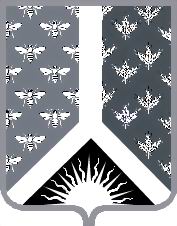 Кемеровская область Новокузнецкий муниципальный районАдминистрация Новокузнецкого муниципального районаПОСТАНОВЛЕНИЕот 13.10.2020 № 178г. НовокузнецкО внесении изменений в постановление администрации Новокузнецкого муниципального района от 20.01.2020 № 05 «О закреплении муниципальных общеобразовательных организаций за территориями муниципального образования «Новокузнецкий муниципальный район» в 2020 году»В  связи  с  кадровыми  изменениями, руководствуясь статьей 40 Устава муниципального образования «Новокузнецкий муниципальный район»:1. Внести  в  постановление  администрации  Новокузнецкого  муниципального  района от 20.01.2020 № 05 «О закреплении муниципальных общеобразовательных организаций за территориями муниципального образования «Новокузнецкий муниципальный район» в 2020 году» изменения, изложив пункт 1 приложения к постановлению  в новой редакции:2. Опубликовать настоящее постановление в Новокузнецкой районной газете «Сельские вести» и разместить на официальном сайте муниципального образования «Новокузнецкий муниципальный район» www.admnkr.ru в информационно-телекоммуникационной сети «Интернет».3. Настоящее постановление вступает в силу со дня, следующего за днем его официального опубликования, и распространяет свое действие на правоотношения, возникшие с 17.08.2020.4. Контроль за исполнением настоящего постановления возложить на заместителя главы Новокузнецкого муниципального района по социальным вопросам Т.Н. Колокольцову.Глава Новокузнецкого муниципального района			                               А.В. Шарнин«1Муниципальное бюджетное общеобразовательное учреждение «Атамановская средняя общеобразовательная школа»654216, Российская Федерация, область Кемеровская область - Кузбасс, район Новокузнецкий, село Атаманово,  улица Центральная, дом 99 Б.Кель Ольга МихайловнаСреднее общее образование:- село Атаманово;- поселок Староабашево;- поселок Тальжино; - село Безруково; - поселок при станции Тальжино; - поселок Березовая Грива; - поселок Берензас; - поселок Боровково; - поселок Баевка; - поселок Верх-Подобас; - поселок Черемза.».